Bishop State Community College 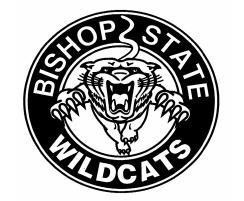 Office of Student Financial AidInsufficient Income Statement for Parent                             Parent’s Name: ____________________________________________                             Student’s Name: __________________________________________                             Student I.D. #:  ___________________________________________                             Student’s Email: ________________________________@bishop.edu  Please complete the information listed below to show how your living expenses were paid in 2017.Did you (or anyone else in the household) receive Social Security benefits for 2017?          Yes ____      No _____     Total Amount received in 2017:  $_______________________Did you (or anyone else in the household) receive disability benefits for 2017? If yes, please indicate type of disability (i.e. Social Security, VA, etc. ) ____________________________________          Yes ____      No _____     Total Amount received in 2017:  $_______________________Did you (or anyone else in the household) receive Worker’s Compensation benefits for 2017?          Yes ____      No _____     Total Amount received in 2017:  $_______________________Did you (or anyone else in the household) receive unemployment compensation benefits for 2017?          Yes ____      No _____     Total Amount received in 2017:  $_______________________Did you receive child support in 2017?          Yes ____      No _____     Total Amount received in 2017:  $_______________________Total money received or paid on your behalf in 2017 from family, friends, or church for housing, food, utilities, etc.?           Yes ____      No _____     Total Amount received in 2017:  $_______________________We must receive the completed form to continue processing your request for federal financial aid at Bishop State Community College. Parent’s Signature: _____________________________________                 Date: _________________